IEEE P802.11
Wireless LANsAbstractWe propose the draft specification skeleton for TB ranging to help the creation of TGbk draft D0.1.Revisions:Rev 0: Initial version of the document.Interpretation of a Motion to AdoptA motion to approve this submission means that the editing instructions and any changed or added material are actioned in the TGbk 0.1 Draft.  This introduction is not part of the adopted material.Editing instructions formatted like this are intended to be copied into the TGbk Draft (i.e. they are instructions to the 802.11 editor on how to merge the text with the baseline documents).TGbk Editor: Editing instructions preceded by “TGbk Editor” are instructions to the TGbk editor to modify existing material in the TGbk draft.  As a result of adopting the changes, the TGbk editor will execute the instructions rather than copy them to the TGbk Draft.Discussion:The text is prepared for the following motion:Motion (202301-13) :Move to include in the SFD that: “The Ranging Trigger frame in 802.11bk sets the Trigger Type subfield in the Common Info field to 8 as in 802.11az and includes the Special User Info field immediately after the Common Info field as defined in 802.11be”.Discussion: in 11be D3.2, 320 MHz for Trigger frame is handled mainly via the Special User Info field and EHT variant User Info field and EHT variant Common Info field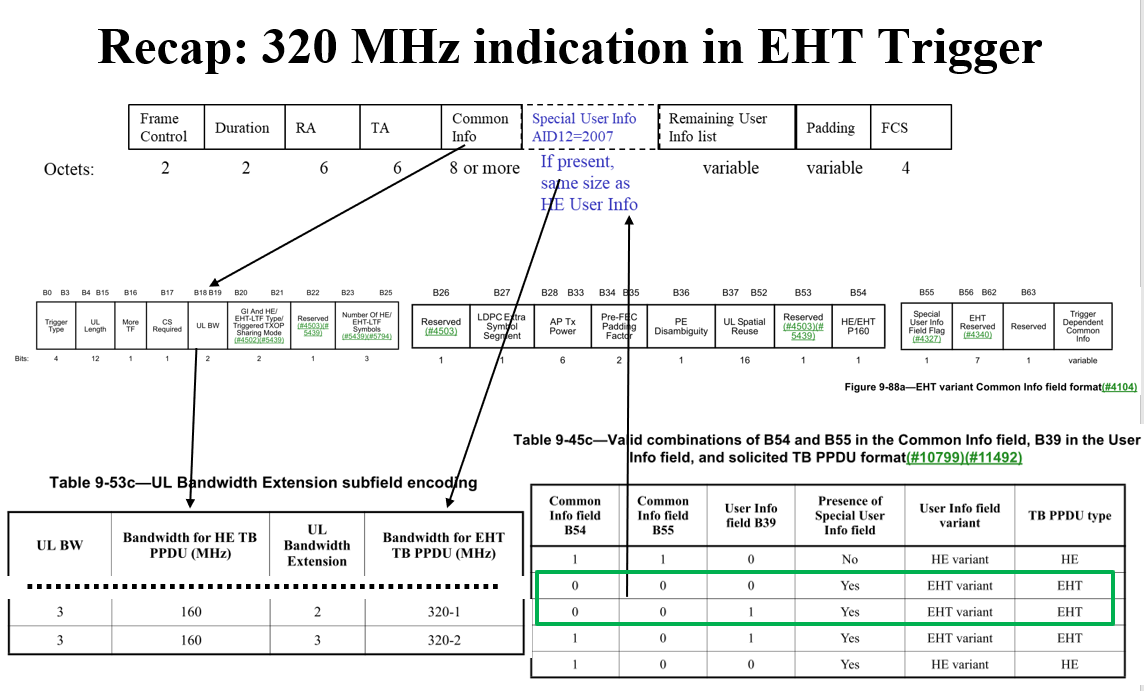 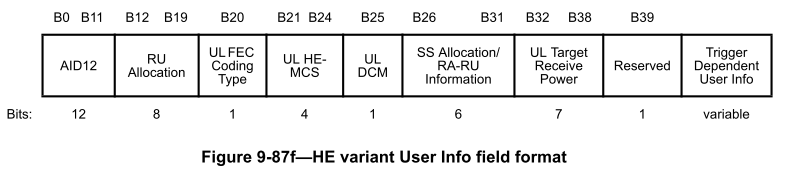 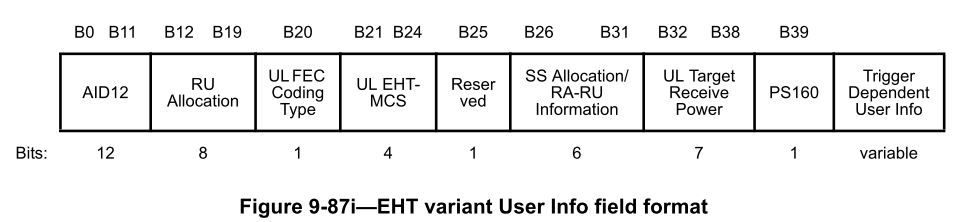 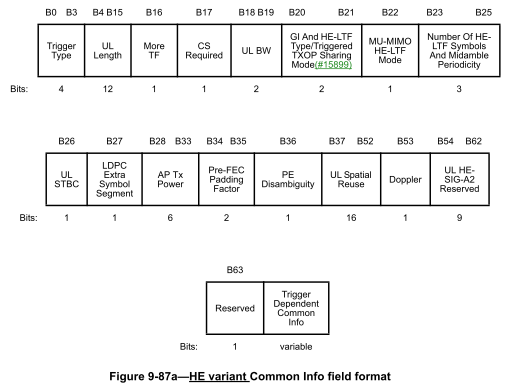 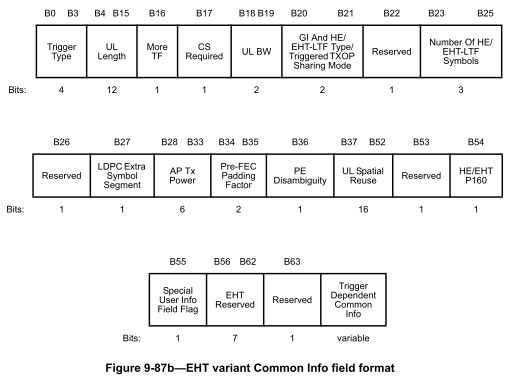 The UL Bandwidth Extension subfield in the Special User Info field together with the UL BW field in the Common Info field of a Trigger frame is used to indicate a 320 MHz Trigger frame.Direction: if a Trigger frame is sent in a 320 MHz PPDU, we’ll need rules for the STA to encode/decode the bandwith based on both these two subfields.By identifying an EHT variant User Info field based on table 9-45c above, a non-AP STA can use the RU Allocation subfield and the PS160 subfield to identify an RU/MRU allocated by a 320 MHz Trigger frame.Direction: to identify an RU allocated by a 320 MHz Trigger frame, we’ll need rules for the STA to encode/decode a corresponding EHT variant User Info field Proposed spec text:TGbk editor: Please note Baseline is REVme_D3.0, IEEE 802.11az-2022, IEEE 802.11be D3.2 and the motioned text in SFD 23/0390r4 on measurement exchange.TGbk editor: Please update 9.3.1.22 as follows (track changes enabled):9. Frame formats9.3 Format of individual frame types9.3.1 Control frames9.3.1.22 Trigger frame format 9.3.1.22.1 GeneralInsert the following new row into Table 9-29c and change the reserve subfield values from 8-15 to 9-15: Table 9-29c—Trigger Type subfield encodingChange the paragraph in 9.3.1.22.1 of draft 80211ax-2021 as shown below: The User Info field is defined in Figure 9-64d (User Info field) for all Trigger frame variants, except the NFRP Trigger frame, which is defined in 9.3.1.22.9 (NDP Feedback Report Poll (NFRP) variant) and the Ranging Trigger frame which is defined in 9.3.1.22.10 (Ranging Trigger variant). Change the Table 9-29j in 9.3.1.22.1 as follows:Table 9-29j—UL Target Receive Power subfield in Trigger frame 
Change the paragraph in 9.3.1.22.1 of 80211ax-2021 as shown below:The More TF subfield of the Common Info field indicates whether or not a subsequent Trigger frame is scheduled for transmission. The More TF subfield is set as defined in 26.8.2 (Individual TWT agreements), and 26.8.3.2 (Rules for TWT scheduling AP) and 11.21.6.4.3 (TB ranging measurement exchange). Insert the following new clauses:9.3.1.22.10 Ranging Trigger variant The Ranging Trigger Subtype subfield value in the Trigger Dependent Common Info field of the Ranging Trigger frame, see Table 9-30ka (Ranging Trigger Subtype subfield encoding), signals the Ranging Trigger frame subvariants which can be one of five frame types: Poll, Sounding, Secure Sounding, Report and Passive Sounding Ranging Trigger frame. The format of the Trigger Dependent Common Info subfield for the Poll, Sounding, Secure Sounding and Report Ranging Trigger frame, is shown in Figure 9-64la (Trigger Dependent Common Info subfield format for the subvariants of the Ranging Trigger variant).  The Token field in the Trigger Dependent Common Info subfield is used in a Poll Ranging Trigger frame to match it with the partial TSF time in a following Ranging NDP Announcement frame. It is reserved in all other Ranging Trigger subvariants.Figure 9-64la—Trigger Dependent Common Info subfield format for the Ranging Trigger subvariants Poll, Sounding, Secure Sounding, and Report The format of the Trigger Dependent Common Info subfield of Ranging Trigger frame of subvariant Passive Sounding is shown in Figure 9-64lb (Trigger Dependent Common Info subfield format of Ranging Trigger frame of subvariant Passive Sounding). The Sounding Dialog Token Number subfield contains a value in the range of 0 to 63 which identifies a Measurement Sounding phase (I2RNDP and R2I NDP announced by a Sounding Trigger frame and the Ranging NDP Announcement frame, respectively), and the same value is included in the Sounding Dialog Token field of the Ranging NDP Announcement frame transmitted within the same Availability Window; see 9.3.1.19 (VHT/HE/Ranging NDP Announcement frame format). Figure 9-64lb—Trigger Dependent Common Info subfield format of the Passive Sounding Ranging Trigger frame The value of the Ranging Trigger Subtype subfield for the Ranging Trigger frame is defined in Table 9-30ka (Ranging Trigger Subtype subfield encoding): Table 9-30ka — Ranging Trigger Subtype subfield encoding The RA field, and the CS Required and UL BW subfields in the Common Info field of the Ranging Trigger frame are identical to the Basic Trigger frame described in 26.5.2 (UL MU operation) and 9.3.1.22 (Trigger frame format), except that the RA field in Ranging Trigger frames with only one User Info field may be either unicast or broadcast. The More TF subfield of the Common Info field of the Ranging Trigger frame indicates whether a subsequent Poll Ranging Trigger is scheduled for transmission within the availability window as defined in 11.21.6.4.3 (TB ranging measurement exchange)When a ranging Trigger frame is addressed to ISTAs which all have a TB ranging measurement exchange, see 11.21.6.4.3 (TB ranging measurement exchange), with the same RSTA’s BSSID, the TA field of the Ranging Trigger frame is set to the RSTA’s address. The TA field is set to the transmitted BSSID, if the Trigger frame is addressed to a set of ISTAs in which at least two ISTAs have a TB ranging measurement exchange with different BSSIDs in the Multiple BSSID set of the RSTA. 9.3.1.22a Subvariants of Ranging Trigger variant 9.3.1.22a.1 Poll subvariant The format of the User Info field in the Poll Ranging Trigger frame is defined in Figure 9-64lc (User Info field format for Poll and Report Ranging Trigger). The AID12/RSID12 subfield carries either the 12 LSBs of the AID for an associated ISTA or the 12 LSBs of the RSID for an unassociated ISTA. The UL FEC Coding Type,   UL Target Receive Power subfields are identical to the corresponding subfield in the Basic Trigger frame; see 9.3.1.22 (Trigger Frame format.)  The Trigger Dependent User Info subfield is not present in the Poll Ranging Trigger frame. 
Figure 9-64lc—User Info field format for the Poll and Report Ranging Trigger.9.3.1.22a.2 Sounding subvariant The format of the User Info field in the Sounding Ranging Trigger frame is defined in Figure 9-64ld (User Info field format for Sounding subvariant).The Trigger Dependent User Info subfield is not present in the Sounding Ranging Trigger frame.Figure 9-64ld—User Info field format for Sounding subvariant The AID12/RSID12 subfield is identical to the corresponding subfield in the Poll Ranging Trigger frame. The I2R Rep subfield indicates the number of LTF repetitions in the corresponding HE TB Ranging NDP from the STA indicated in the AID12/RSID12 subfield; the I2R Rep subfield is set to the number of LTF repetitions minus 1.  The value of the I2R Rep subfield is the same in all User Info fields in a single Trigger frame.  he SS Allocation/RA-RU Information and UL Target Receive Power subfields are identical to the corresponding subfields in the  Basic Trigger frame; see 9.3.1.22.4 ().In the Common Info field, the UL STBC, LDPC Extra Symbol Segment, Pre-FEC Padding Factor, and PE Disambiguity subfields are reserved.The GI And HE-LTF Type subfield in the Common Info field is set to 1 (2x HE-LTF + 1.6 μs GI). The MU-MIMO HE-LTF Mode subfield in the Common Info field is set to 0 (HE single stream pilot HE-LTF mode). The Doppler subfield in the Common Info field is set to 0.NOTE – The UL Length subfield of a Trigger frame is computed using Equation (27-11) (see 26.5.2.2.4), which is based on the TXTIME computed in 27.4.3.  In case of Sounding Ranging Trigger frame, the resulting UL Length value is equivalent to 13+6‧NLTF_REPNLTF, where NLTF-REP is the number of LTF repetitions (given by the I2R Rep subfield value plus 1) and NLTF is the number of LTF symbols (given by the Number Of LTF Symbols And Midamble Periodicity subfield). 9.3.1.22a.3 Secure sounding subvariant The format of the User Info field in the Secure Sounding Ranging Trigger is defined in Figure 9-64le (User Info field for Secure Sounding subvariant). There is a single User Info field in a Secure Sounding Ranging Trigger frame.Figure 9-64le—User Info field for Secure Sounding subvariant The AID12/RSID12 subfield is identical to the corresponding subfield in the Poll Ranging Trigger frame. The I2R Rep subfield is identical to the corresponding subfield in the Sounding Ranging Trigger frame. The SS Allocation/RA-RU Information and UL Target Receive Power subfields are identical to the corresponding subfields in the  The Trigger Dependent User Info subfield is present in the Secure Sounding Ranging Trigger frame. The Trigger Dependent User Info subfield carries the Sequence Authentication Code (SAC) field. The SAC subfield provides the authentication information for the LTF Sequence Generation information used for the I2R sounding associated with the measurement instance; see 11.21.6.4.5 (Secure LTF in the TB and non-TB ranging measurement exchange protocol). The length of this subfield is 16 bits. NOTE—For measurement exchange with secure LTF, the I2R Rep is set to the RSTA Assigned I2R Rep; see 11.21.6.3.4 (Negotiation for secure LTF in the TB and non-TB ranging measurement exchange). The  Common Info field are set as in the Sounding Ranging Trigger frame 9.3.1.22a.4 Report subvariant The format of the User Info field in the Report Ranging Trigger frame is defined in Figure 9-64lc (User Info field format for Poll and Report Ranging Trigger frame) and the subfields of the User Info field are identical to the corresponding subfields in the Poll Ranging Trigger frame. The Trigger Dependent User Info subfield is not present in the Report Ranging Trigger frame.9.3.1.22a.5 Passive sounding subvariant The Passive Sounding Ranging Trigger frame follows the definition of the Sounding Ranging Trigger frame except that the RA field is always set to the broadcast address. There is a single User Info field in a Passive Sounding Ranging Trigger frame.Straw Poll: Do you support to incorporate the proposed draft text in this document 11-23/0887 to the TGbk Draft?Result: Yes/No/Abstain 11bk Spec text for TB ranging11bk Spec text for TB ranging11bk Spec text for TB ranging11bk Spec text for TB ranging11bk Spec text for TB rangingDate:  2023-06-01Date:  2023-06-01Date:  2023-06-01Date:  2023-06-01Date:  2023-06-01Author(s):Author(s):Author(s):Author(s):Author(s):NameAffiliationAddressPhoneEmailYanjun SunQualcomm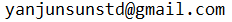 Ali RaissiniaSteve ShellhammerGeorge CherianChristian BergerNXPTrigger Type subfield valueTrigger frame variant8 Ranging9-15ReservedUL Target Receive
Power subfieldDescription0–90 The expected receive signal power, in units of dBm, isTargetpwr = –110 + Fval, where Fval is the subfield value91–126 Reserved127The STA transmits the HE TB PPDU at the STA’s maximum transmit power for the assigned MCS.If the Trigger frame is a Sounding or Passive Sounding Ranging Trigger frame that does not assign an MCS, then the STA’s transmit power is that used for HE-MCS 0. If the Trigger frame is a Secured Sounding Ranging Trigger frame that does not assign an MCS, the assigned MCS is assumed to be HE-MCS 6 in terms of setting the STA’s transmit power. 
NOTE—The expected receive signal power is then the STA's maximum transmit power for the assigned MCS minus the path loss.B0        B3B4B5            B7B5            B7Ranging Trigger SubtypeReservedReservedTokenBits:4113B0                       B3B4                      B9    B10                        B15Ranging Trigger SubtypeReservedSounding Dialog Token NumberBits:46                   6Ranging Trigger Subtype subfield valueRanging Trigger frame subvariant0Poll1Sounding2Secure Sounding 3Report4Passive Sounding 5-15ReservedB0          B11B12     B19B20B21 B24B25B26     B31B32       B38B39AID12/RSID12RU AllocationUL FEC Coding TypeUL MCSUL DCMSS Allocation /RA-RUInformationUL Target Receive PowerBits:128141671B0              B11                  B12  B20B21    B23B24   B25B26       B31B32    B38B39AID12/RSID12ReservedI2R RepReservedSS Allocation / RA-RU
InformationUL Target Receive
PowerReservedBits:12932671B0             B11B12 B20B21   B23B24 B25B26       B31B32   B38B39B40    B55AID12/RSID12ReservedI2R RepReservedSS Allocation /RA-RU
InformationUL Target Receive PowerReservedTrigger Dependent User Info (SAC)Bits:1293267116